Appendix ADAVISON COUNTY DRAINAGE APPLICATIONApplicant(s):                     			Permit (Parcel) Number:  09000-10260-034-95                                                                                                                                 09000-10260-034-50Name:  Klinger, Aaron				Date Filed with Register of Deeds: ___________Address:  40976 257th St. 				Date received: 9-15-2018	     Mitchell, SD  57301Phone:     ___________				Email:  aaronklinger22@hotmail.comSubmitting Application to:    Drainage Board 	   Administrator for Administrative Approval NOTE:  This application must be accompanied by a detailed site plan, showing:The location of the proposed drainage system; to include the inlet, outlet, & all drains.The direction of the water flow.  The destination of water from the outlet, up to 1 mile. Landowners affected will be notified by the Drainage Administrator. The Township Board Chairman will also be notified and a copy of this application will be attached. For Administrative Approval, provide waivers (Appendix B) from landowners ½ mile upstream, 1 mile downstream, and a ¼ mile buffer on both sides of the drainage area.List of all landowners ½ mile upstream, 1 mile downstream, and ¼ mile buffer on both sides: NAME					ADDRESS				PHONE____________________________________________________________________________________________________________________________________________________________________________________________________________________________________________________________________________________________________________BY SIGNING THIS APPLICATION, AS OWNER OF RECORD OF THE FOLLOWING PARCEL OF LAND FOR A DRAINAGE APPLICATION, ALLOWS PERMISSION TO THE DESIGNATED DRAINAGE ADMINISTRATOR TO ENTER UPON THE FOLLOWING PROPERTIES, FOR THE PURPOSE OF INSPECTION AND OBTAINING INFORMATION FOR THE ADMINISTRATIVE OR DRAINAGE COMMMISSION’S DECISION.   (INITIALS _________)LocationLocation of land to be drained:Lot E-1 & E-2 & Lot C-1 EX E150’ & INC W 150’ of Lot 6 of Ziebarts Subdivision in the SE ¼ of Sec 3 Twp 102 Rge 60 County DavisonS ¾ of the E ½ of the W ½ of the SE ¼ EX the N 1/3 of Sec 3 Twp 102 Rge 60 County Davison Location of outlet end of proposed drain:S ¾ of the E ½ of the W ½ of the SE ¼ EX the N 1/3 of Sec 3 Twp 102 Rge 60 County DavisonName or description (if any) of any watercourse, lake, slough, draw, natural drain-way, stream, creek, river, drain or ditch that is involved in this application: Kibbee Ditch runs through the property. The silt in Ditch will be removed, as well as any trees, shrubs, etc.; restoring the ditch to a maximum of the original depth/width design. The water will enter the road ditch on 257th, continue down Kibbee Ditch, and enter Enemy Creek.  Any structures unable to be altered in the drainage path: _______________________________Description of Proposed Drainage System:   Open Drainage DitchApproximate size of area being drained (Acres): 29.7 Acres Elevation change from the inlet to the outlet (Feet): Less than one footBottom Width (Feet): Varies, approximately 15’Side Slope (Feet): 1:4Maximum Cut (Feet): Approximately 2’ of siltAny boring under roadway: NoneExplanation of Drain Design: Cleaning out Kibbee Ditch on owners and abutting property owner’s land.   Closed Drainage Ditch (Underground drain tile)Approximate size of area being drained (Acres): ___________________________________Elevation change from the inlet to the outlet (Feet): _________________________________Length of Solid Drain (Feet): ______________________________________________Length of Perforated Drain (Feet): _____________________________________________Total Length of all Drain (Feet): _____________________________________________Diameter(s) of Drain (Inches): _______________________________________________Any boring under roadway: _______________________________________________Explanation of Drain Design:   Other Type of Drainage Ditch:Approximate size of area being drained (Acres): _______________________________Elevation change from the inlet to the outlet (Feet):_____________________________Any boring under roadway: _______________________________________________Explanation of Drain Design: ________________________________________________________________________________________________________________________________________________________________________________________________________________________________________________________________South Dakota One Call Locate Date:  _______________________________________________General Considerations:State any facts or reasons you believe are pertinent to the proposed drainage system that may assist the Administrator or Board in consideration of this application. ___________________________________________________________________________________________________________________________________________________________________________________________________________________________________________________Required Signatures:If the drainage system allows water to enter a Road Right of Way, a signature from the appropriate Road Authority is also required. This includes Township, County, and State roads. ___________________________________________		Road Authority Signature					___________________________________________		Applicant/Owner Notarized Signature					STATE OF SOUTH DAKOTA		)						) SSCOUNTY OF DAVISON			)	On this ________day of ______________, ________, before me, the undersigned officer, personally appeared ____________________________________, known to me or satisfactorily proven to be the person whose name is subscribed to the within instrument and acknowledge that __he__ executed the same for the purposes therein contained.	In Witness Whereof, I hereunto set my hand and seal.(Seal)			     _____________________		_______________________				Notary Public			   My Commission Expires____________________________________Applicant Renter Notarized SignatureSTATE OF SOUTH DAKOTA		)						) SSCOUNTY OF DAVISON			)	On this ________day of ______________, ________, before me, the undersigned officer, personally appeared ____________________________________, known to me or satisfactorily proven to be the person whose name is subscribed to the within instrument and acknowledge that __he__ executed the same for the purposes therein contained.	In Witness Whereof, I hereunto set my hand and seal.(Seal)			     _____________________		_______________________				Notary Public			   My Commission Expires_____________________________________Contractor Notarized SignatureSTATE OF SOUTH DAKOTA		)						) SSCOUNTY OF DAVISON			)	On this ________day of ______________, ________, before me, the undersigned officer, personally appeared ____________________________________, known to me or satisfactorily proven to be the person whose name is subscribed to the within instrument and acknowledge that __he__ executed the same for the purposes therein contained.	In Witness Whereof, I hereunto set my hand and seal.(Seal)			     _____________________		_______________________				Notary Public			   My Commission ExpiresAdministrator or Drainage Board Decision:This Application to drain is hereby: Approved 		 Disapproved 		Date: ______________________Attached hereto and incorporated herein are special conditions on this permit:Administratively Approved to restore Kibbee Ditch to a maximum of the original depth/width design under Section 2:11 Administrative Approval for County Coordinated Drainage Ditch Permits.___________________________________________________________________________________________________________________________________________________________________________________________________________________________________________________________________________________________________Planning & Zoning Administrator_____________________________________________Drainage Commission Chairperson_____________________________________________County AuditorAppendix BWAIVER FOR PERFORMING DRAINAGE WORKDAVISON COUNTY, SOUTH DAKOTAI, June Greenwood                                                        of 27431 479th Ave., Harrisburg, SD 57032 am     (Upstream/Downstream/Buffer Property Owner)	                       	    (Address)aware of the proposed drainage work being proposed by Aaron Klinger						          (Drainage Property Owner)in the following location:  (Full Legal Description of Property, including Ditch name/number if known)Kibbee Ditch, to include:Lot E-1 & E-2 & Lot C-1 EX E150’ & INC W 150’ of Lot 6 of Ziebarts Subdivision in the SE ¼ of Sec 3 Twp 102 Rge 60 County DavisonS ¾ of the E ½ of the W ½ of the SE ¼ EX the N 1/3 of Sec 3 Twp 102 Rge 60 County Davisonand do not object to the drainage as proposed.Additional Comments/Notes: ____________________________________________________________________________________________________________________________________________________________________________________________________________________________________						Signature: _______________________________________						Address:  27431 479th Ave. 						City, State, Zip: Harrisburg, SD 57032						Phone:  605-201-6898	*Each upstream, downstream, or buffer property owner should complete a separate Appendix B form. 	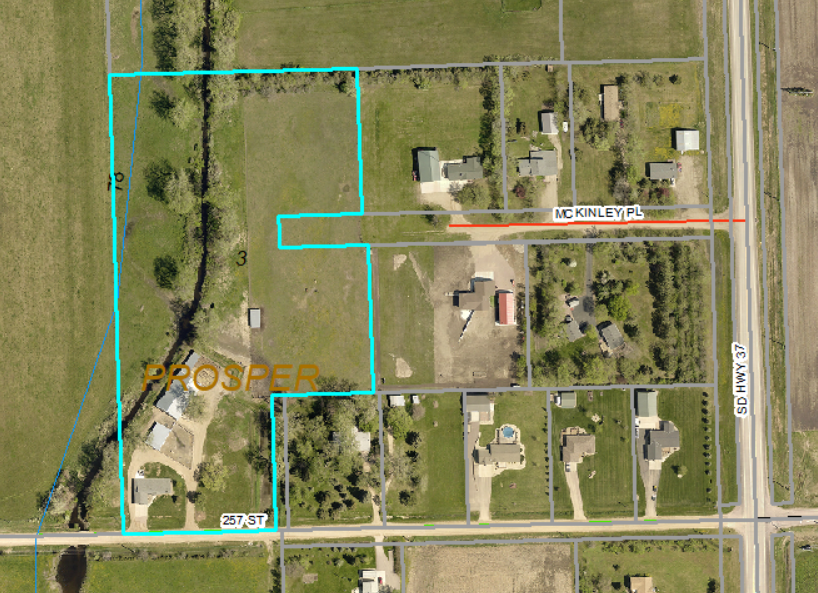 